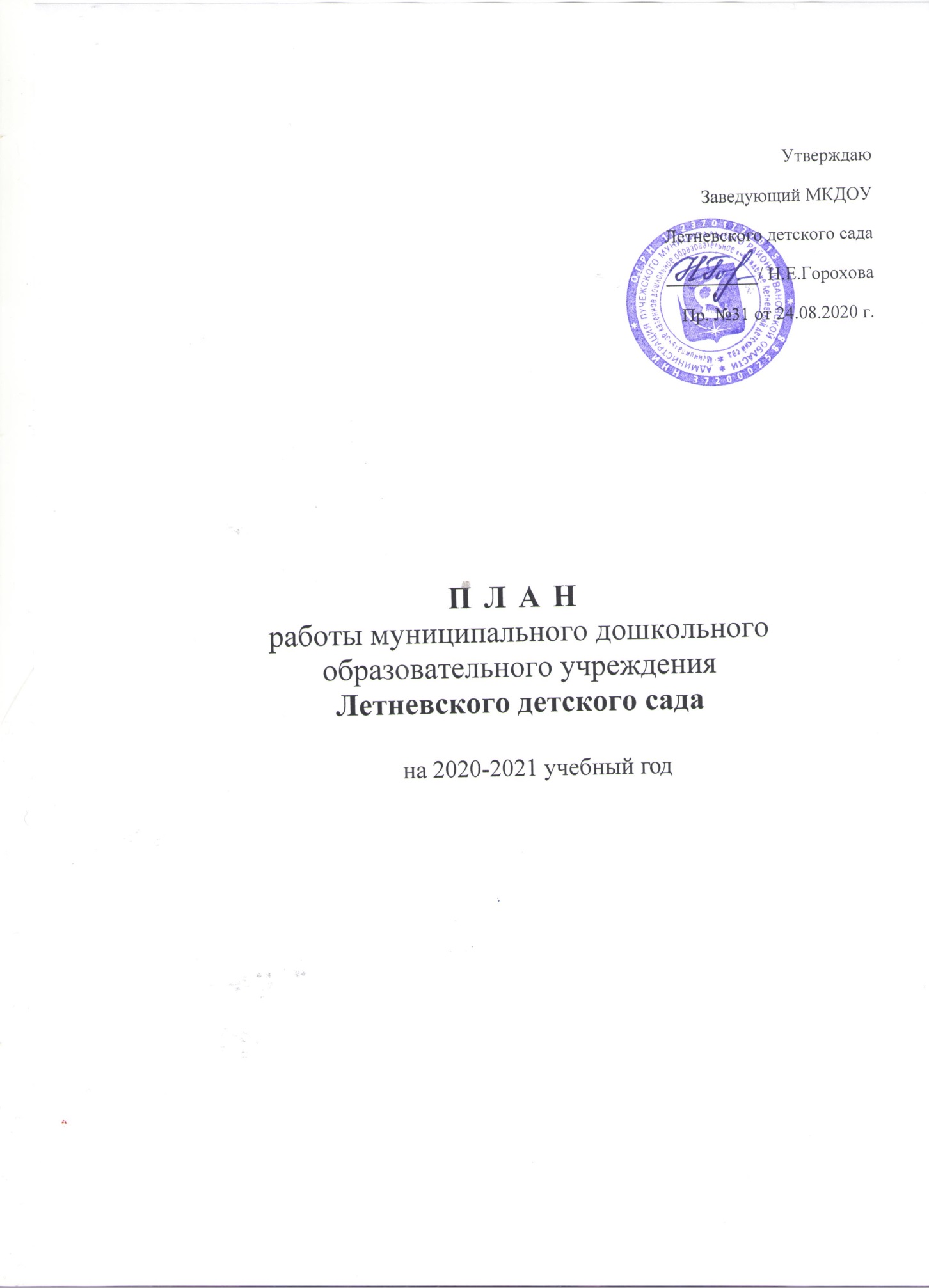 1.Анализ работы за прошедший год.Обеспечение здоровья и здорового образа жизни    Физкультурно - оздоровительная работа в ДОУ ведётся в системе: прогулки на воздухе, физкультурные занятия на воздухе;  босохождение, организуются физкультурно – оздоровительные мероприятия: утренняя гимнастика, гимнастика после сна, физические упражнения и подвижные игры.   Работа по формированию представлений и навыков здорового образа жизни реализуется через все виды деятельности детей в детском саду. Данная работа также включает в себя взаимодействие с семьей, привлечение родителей к закреплению навыков здорового образа жизни. Совместно с родителями организуются спортивные праздники, досуги.  На информационных стендах для родителей педагоги освещают вопросы оздоровления детей. Двигательная активность является важным компонентом образа жизни и поведения дошкольников. Она зависит от организации физического воспитания детей, от уровня их двигательной подготовленности, от условий жизни, индивидуальных особенностей, телосложения и функциональных возможностей растущего организма.      Педагоги ДОУ закрепляют у детей приобретенные ранее знания и навыки.Результаты выполнения образовательной программы ДОУ по областям.Анализ речевого развития.     При реализации программы «От рождения до школы», методике развития речи уделялось особое внимание. Педагоги обеспечивали возможности для обогащения словарного запаса, совершенствования звуковой культуры, образной и грамматической сторон речи. Совместная деятельность с детьми по развитию речи проходили в форме занимательной увлекательной игры. Детей младшей группы погружали   в языковую среду, проводя большую работу над звукопроизношением, развивая речевой слух, формируя правильное звуко - и словопроизношение. Дети средней  группы  понимают речь, отражающую игровую, учебную, бытовую сферу деятельности. Воспитатели с детьми старшей группы специальное внимание уделяли развитию монологической речи: планированию индивидуальной и совместной деятельности, обмену мнениями и информацией, обсуждению общих дел. Работа по формированию грамматического строя речи у детей также проводилась в повседневной жизни, в общении со взрослыми, друг с другом. С детьми  подготовительной группы выстраивали деятельность взанимательной форме с использованием речевых игр, что позволяло детям успешно овладевать звуковым анализом, с интересом наблюдать за особенностью слов, их использованием в речи. Педагоги использовали приемы, активизирующие речь детей, учили обосновывать свои суждения. Побуждали детей строить самостоятельные умозаключения, задавать вопросы. В ДОУ созданы условия для речевого развития: Развивающая среда. Наличие дидактических речевых игр. Достаточное количество дидактического материала в каждой возрастной группе. Оборудование для режиссерских игр, игр - драматизаций. Работа проводилась в полном объеме. Весь необходимый методический материал имеется в группе.   Педагоги ДОУ владеют грамотной литературной речью и считают, что речь взрослого является образцом для детей. Решая задачи ознакомления с художественной литературой и развития речи, педагоги проводили: Непосредственно образовательную деятельность. Совместную деятельность детей и взрослых. Самостоятельную деятельность детей.   В процессе непосредственно образовательной деятельности и в режиме дня воспитатели организовывали прослушивание художественных произведений, обсуждали их содержание, учили детей умениям выделять основных персонажей художественных произведений, побуждали к пересказу фрагментов сказок, воспроизводя действия путем использования условных заместителей, что способствовало активному слушанию, пониманию текстов. Закладывая основы речевой и языковой культуры, педагоги способствовали возникновению у детей предпосылок для овладения чтением и письмом. Чтобы способствовать развитию воображения детей, их свободной фантазии воспитатели привлекали детей к освоению театрализованной деятельности. Осваивая её, дети учились принимать не только свою точку зрения, но и зрительскую.   Дети  общительны, коммуникабельны, эмоциональны. В группе много игрового материала, материала изготовленного самими воспитателями для разыгрывания сказок. Анализ познавательного развития.Формирование математических представлений. Традиционно важную роль в развитии интеллекта ребенка играет формирование математических представлений. Применительно к математическому содержанию формирование умения учиться, помимо рефлексии, лежащей в основе мышления, предполагает развитие: - элементарных форм интуитивного и логического мышления, и соответствующего им математического языка; - мыслительных операций (анализа и сравнения и т.д.); - умение оперировать знако-символическими средствами, выражать содержание (явления, объекты и т.д.); -начал творческой деятельности (пространственного воображения, представление информации). С детьми  младшей группы воспитатели начинали работу с самого простого: классификации, сериации предметов по разным признакам. Чрезвычайно важный момент в их работе - это эмоциональный фон. Педагоги успешно справлялись с этим за счет продуманной мотивации. Вся работа в течение года проводилась на хорошем методическом уровне, строилась в занимательной игровой форме. С детьми средней  группы педагоги включали математическое содержание в контекст разнообразной продуктивной деятельности детей, использовали математические игры, повышали мотивацию посредством создания информативных образов. С начала года,  с детьми старшей группы воспитатели совершенствовали навыки обработки информации, синтеза в их сознании первичного целого образа мира; умения сравнивать, классифицировать, устанавливать причинно-следственные зависимости, отражать обратимость и необратимость процессов. При такой системе дети проявляли высокую познавательную активность, исследуя предметы, их свойства и качества, дети пользовались разнообразными исследовательскими действиями; научились группировать объекты по цвету, форме величине, назначению, количеству; составлять целое из 4-6 частей; осваивали счет. Дети усваивали представления о числе, как точке числовой прямой, отрицательных числах, измерении, сохранении количества и т.д. Работая вдумчиво, творчески, воспитатели у детей подготовительной группы в течение года формировали систему элементарных представлений, предпосылки математического мышления и отдельных логических структур, необходимых для овладения математикой в школе и общего умственного развития. Педагоги использовали методы и приемы обучения, стимулирующие познавательную активность детей, наводя на поиск нестандартных решений. Познавательный материал не давался детям в готовом виде, а постигался путем самостоятельного анализа, выявления существенных признаков. Этому способствовало создание развивающей среды в группе, предполагающей разнообразное самостоятельное экспериментирование детей. Воспитатели расширяли активный и пассивный словарь детей, вводя в него математические термины, формируя навыки учебной деятельности, используя современные формы организации обучения, такие как, организация сотрудничества с детьми, поиск решений поставленных задач совместно с взрослыми и сверстниками. На занятиях по математике, воспитатели использовали разнообразный дидактический материал, учебные приборы (счеты, мерные кружки, весы, таблицы, схемы, индивидуальные рабочие тетради). Детей учили работать с моделями, знаками, строить продуманный план действий, подчиняться заданным правилам. В соответствии с возможностями ребенка воспитатели создавали условия для развития графических навыков детей. Учебный материал подавался в сравнении, сопоставлении и побуждал детей постоянно рассуждать, анализировать, делать собственные выводы, учиться их обосновывать, выбирать правильное решение среди различных вариантов ответов. Таким образом, формировалась и развивалась главная ценность, основа всей учебной деятельности - творческое развитие ребенка, на основе которого постепенно будет складываться система знаний. Уровень освоения программы на среднем уровне. Развитие представлений об окружающем мире и о себе В течение года воспитатели давали эти представления для детей в форме игры, экспериментирований и в увлекательных беседах, рассказывая детям о строении тела человека, знакомя их с природой, сменой времен года, давая первые экологические представления. В зависимости от цели занятия и источника получения информации они проводили информационные занятия, познавательные практикумы и итоговые мероприятия. Развивая познавательную сферу дошкольника, педагоги учитывали специфику мировосприятия ребёнка. Дети играли с водой, песком, магнитом, воздухом, делая при этом простейшие опыты, позволяющие судить о свойствах этих объектов, работали с моделями. Такая работа позволяла рассмотреть структуру природных объектов, установить связи между компонентами, их последовательность, сделать элементарные экологические прогнозы. Во время непосредственно образовательной деятельности детей во всех возрастных группах использовали разнообразные и увлекательные для детей приёмы и методы: дидактические игры и упражнения, беседы, рассказы педагога (с опорой на наглядность и без неё), рассказы-загадки, викторины, в старших – проблемные рассказы и ситуации. Для активизации детской поисковой деятельности старших детей воспитатели организовывали самостоятельную познавательную деятельность детей. Для этого создавали условия, провоцирующие их на познавательный процесс; предоставляли свободу выбора, предложенных педагогами средств и источников познания (книги, картинки, наблюдения), организовывали предметно развивающую среду. Свою работу по изучению окружающего мира воспитатели строили на основе характеристик предметов и явлений окружающего мира, условий благополучного их существования, основных экологических факторов с учетом усвоенных понятий. Важно было то, что воспитатели создавали условия для развития бережного ответственного отношения к окружающей природе. Важным аспектом социального развития в дошкольном возрасте является освоение элементарных правил этикета (приветствовать, благодарить, вести себя за столом и т.д.). Мир людей и человеческих отношений воспитатели раскрывали перед детьми в правилах поведения с близкими, в детском саду, в общественных местах. В течение года проводилась воспитательная работа по теме «Моя профессия». Родители и воспитатели в своих беседах, в показах видеоматериалов, играх знакомили детей с разными профессиями, с миром социальных отношений. Знакомство с этими отношениями и изучение окружающего мира позволяло формировать у детей умения и навыки трудовой деятельности, воспитывая положительное отношение к ней. Дети постепенно начинали осознавать ее значение в жизни человека и всего общества, понимать своеобразие физического труда. В соответствии с возрастом во всех группах воспитатели включали в режим дня доступный детям сезонный труд в природе, уход за растениями, их выращивание; хозяйственно-бытовой труд, предполагающий формировании устойчивых навыков самообслуживания, приемы ремонта книг. Знакомство с миром социальных отношений подразумевает осознание безопасности жизнедеятельности, это является условием благополучного существования человека. Детей знакомили с элементарными правилами безопасного поведения дома, на улице. В течение года проводилась работа по ознакомлению и обучению дошкольников правилам дорожного движения. Дети старшей и подготовительной возрастной  группы к концу года оперировали понятиями «здоровье», «организм», усваивали в течение года правила безопасности и здорового образа жизни, с помощью игр тренировались действовать в неожиданных чрезвычайных ситуациях.    Таким образом, общей целью изучения природных и социальных явлений является осознание понятия «окружающий мир», расширение детского кругозора, формирование общей и экологической культуры дошкольников, определенных умений и навыков, позволяющих им взаимодействовать с природным и социальным окружением. У воспитанников ДОУ уровень представлений об окружающем мире достаточный для ориентировки в нем. Дети любознательны, активны, они научены сравнивать объекты, выделять главные и второстепенные признаки, отвечать на самые разнообразные вопросы, рассуждать, а также самостоятельно формулировать вопросы, пользоваться несложными наглядными моделями, схемами при решении ситуаций. Дети ориентируются в окружающем мире. Достаточно уверенно выделяют объекты живой и неживой природы, предметного и социального мира.  Анализ художественно - эстетического развития.Основная цель художественно-эстетического развития – обогащение чувственного, эмоционально-ценностного, эстетического опыта детей, развитие художественно-образного мышления и способностей к художественному творчеству. В своей работе педагоги предлагали детям использовать четкую цепочку построения творческого процесса от замысла до его воплощения и получения результата. Считают важным формирование у ребенка сенсорно-эмоционального и нравственно-эстетического отклика на прекрасное; накопление запаса образных впечатлений и ассоциирование с собственным опытом; овладение элементарными изобразительными и техническими навыками художественной деятельности. Образовательная деятельность всегда носит творческий характер. В своей работе педагоги использовали игровые методы и приемы. С помощью игры создавались наиболее благоприятные условия для усвоения определенных знаний, овладения определенными умениями и навыками, которые становятся основой дальнейшего развития ребенка. Через игру делали интересным и осмысленным выполнение любых не интересных и не нужных с точки зрения ребенка, учебных заданий. То есть игра превращала обучение в осознанное и интересное для ребенка дело. Работы воспитанников ДОУ принимали участие в различных конкурсах рисунков, поделок и работ, с использованием различных техник. Уровень освоения программы на высоком уровне.Анализ музыкального  развития. Музыкальное воспитание и развитие в детском саду  имеет положительную динамику в развитии эмоционального состояния детей и в освоении ими всех видов музыкальной деятельности. Педагог тщательно продумывал планирование.Формами приобщения дошкольников к музыке выступали хоровое и вокальное исполнение, игра на детских музыкальных инструментах, прослушивание музыкальных произведений, выражение своих эмоций в слове, художественном движении. Детей знакомили с музыкальными жанрами и формами, интонационной основой, выразительными возможностями, с основными чертами музыки родной страны, других народов мира. При отборе музыкального репертуара педагог ориентировался на подлинную художественную ценность произведения.Уровень освоения программы на среднем уровне. Анализ социально-коммуникативного развития.В этой сфере происходит развитие положительного отношения ребенка к себе, другим людям, окружающему миру, коммуникативной и социальной компетентности детей. Социальное развитие представляет совокупность показателей различного действия, которые направлены на последовательный процесс социализации, в ходе которой осуществляется приобщение ребенка к «социальному», утверждение себя в социальной среде. Социальное развитие осуществлялось в ходе целенаправленного, организованного педагогического процесса в ДОУ, эффективность которого предопределяется мониторингом результатов социального развития с учетом особенностей детей. Одним из центральных моментов работы педагогического коллектива детского сада являлась выработка личностно-ориентированного стиля общения, стремление учесть индивидуальные особенности и личный опыт детей, их интересы и желания. Главная задача взрослых заключалась в воспитании инициативы, самостоятельности, в уважении выражения собственного мнения. Педагоги проявляли сочувствие, внимание к ребенку (его заявлениям, жалобам); понимая и принимая положение о том, что у детей есть права и они обеспечивают соблюдение прав каждого ребенка другими детьми и взрослыми. Это развивало в детях чувство собственного достоинства, защищенности, равноправия и на этой основе – потенциальной доброжелательности к сверстникам и взрослым. Этому способствовало установление определенных норм жизни в группах, основанных на уважении взрослым ребенка и детьми друг друга. Не допускались никакие формы агрессивного поведения, продукты труда ребенка (рисунки, поделки) не могли быть взяты без его согласия, испорчены. Педагоги постоянно практиковали ситуации равного и справедливого распределения привлекательных для детей предметов. В общении с детьми преобладала улыбка, мягкий тон, ласковые жесты. Воспитатели использовали эффективные технологии создания в группе спокойных, доверительных и доброжелательных взаимоотношений, стремясь не оставить без внимания каждый вопрос своих воспитанников, давая исчерпывающий ответ. Воспитатели способствовали развитию положительного отношения ребенка к окружающим детям, посредством праздников, тематических бесед на занятиях и в повседневной жизни воспитывали уважение и терпимость независимо от социального происхождения, пола и поведенческого своеобразия. Для этого воспитатели в режиме дня планировали «Беседы на моральные темы» и во время подведение итога дня обсуждают с детьми различные ситуации, произошедшие в течение дня, из жизни, из рассказов и сказок; вместе с детьми рассматривали картины, привлекая их внимание к чувствам, состояниям, поступкам других людей; организовывали театрализованные спектакли, и игры-драматизации, в ходе которых дети учились различать настроения персонажей, получали образцы нравственного поведения. Отношение к сверстникам формировалось в ходе целенаправленно организуемой педагогом соответствующей возрасту совместной деятельности детей, направленной на получение нужного и интересного для ее участников результата. Атмосфера доброжелательности создавалась за счет введения добрых традиций жизни группы: совместных праздников, досугов; сочувствия и взаимопомощи, гостеприимства. Всем воспитателям нужно больше внимания уделять мотивационной сфере детей, опираться на внутренние стимулы. В коллективе улучшается психологический микроклимат, растет творческая активность и их удовлетворенность результатами своего труда. Все наши педагоги стремятся защищать и охранять детство. Анализ игровой деятельности.   Все дети с удовольствием играли в «свободные» игры; при этом они не всегда нуждались в том, чтобы взрослые учили их играть. Дети самостоятельно объединялись в небольшие группы на основании взаимных симпатий. Воспитатели помогали им согласовывать игровые действия, что делало игру наиболее организованной и длительной. С удовольствием дети рассказывали о своих любимых играх и игрушках. Их радовало одобрение старших, оно поощряло их к освоению новых действий. Педагоги были ориентированы на то, чтобы детям предоставлялось достаточное количество времени для игры и разумное организованное игровое пространство. Анализируя работу в этом направлении, нужно отметить важность содержания и разнообразия сюжетно-ролевых аксессуаров и игрушек: - во всех группах была пополнена игровая среда функциональными атрибутами; -  содержание «костюмерной» стало более разнообразным; -  разнообразили группу игрушками для сенсорного развития детей.   «Конструкторы и другие средства моделирования объёмных объектов» знакомили дошкольников с основными возможностями конструирования, развивали творческие способности. Дети в группе обеспечены местом, временем и материалом для самостоятельной игры, они достаточно времени играли с конструкторами, кроме того, они использовали конструктор в сюжетно-ролевой игре: для конструирования мебели, декораций или персонажей для настольного театра, используя собранные конструкции, как предметы-заместители в режиссёрских играх.1.3.Общие выводы, выявленные тенденции и резервы планирования работы.Работу в  ДОУ планируем исходя из всестороннего анализа воспитательно – образовательного процесса, выявление его слабых и сильных  сторон, внедрение передового педагогического опыта и достижений психолого – педагогических наук, с учётом возможностей материально – технической базы.  На педагогических советах рассматриваем деятельность  ДОУ. Решаем вопросы, связанные с анализом и совершенствованием состояния воспитательно – образовательной работы в ДОУ, проблемы, касающиеся духовного роста педагогических кадров, общепедагогической   культуры  и педагогического мастерства, актуальных психолого – педагогических проблем, помогающих преодолеть недостатки в работе, найти пути для решения их реализации. Круг обсуждаемых проблем разнообразен, но в центре внимания вопросы, связанные с воспитанием, обучением и оздоровлением детей.1.4.Анализ системы  взаимодействия с родителями воспитанников.          Семья – первая социальная общность, которая закладывает основы личностных качеств ребенка. Там он приобретает первоначальный опыт общения, положительное самоощущение и уверенность в себе, у ребенка возникает чувство доверия к окружающему миру и близким людям. Семья и детский сад - одна из первых ступеней преемственности в процессе воспитания и обучения.             Задачи и конкретное содержание плана работы с родителями тесно связано с планом образовательно-воспитательной работы детского сада и строится по трем основным этапам деятельности: - изучение семей воспитанников; - проведение работы по повышению правовой и психолого-педагогической культуры родителей; - создание условий для формирования доверительных отношений родителей с педагогическим коллективом детского сада в процессе повседневного общения и специально организованных мероприятий (праздников, консультаций, выставок детского рисунка, совместного просмотра театрализованной деятельности).              В течение учебного года педагоги детского сада проводили большую работу по повышению правовой и психолого-педагогической культуры родителей: - информировали о Нормативных основах прав детей; - вовлекали членов семей в процесс воспитания и развития детей на праздниках, выставках детского рисунка и других мероприятий детского сада; - совместно с родителями  организовывали праздники, спортивные соревнования.              Сотрудничество семьи и детского сада предусматривает «прозрачность» всего учебно-воспитательного процесса. В связи с этим мы постоянно информировали родителей о содержании, формах и методах работы с детьми, стремились включать родителей в процесс общественного образования их детей путем организации игровых семейных конкурсов, семейных альбомов, газет и т.д. - Оформленная наглядная информация для родителей отвечала общим требованиям, предъявляемым к оформлению учреждения.              Вся работа детского сада строилась на: - установлении партнерских отношений с семьей каждого воспитанника; - объединении усилий для развития и воспитания детей; - создании атмосферы общности интересов, эмоциональной взаимоподдержки; - активизации и обогащении воспитательных умений родителей, поддержке их уверенности в собственных педагогических возможностях. - особое внимание уделялось организации индивидуальных консультаций и доверительных бесед по инициативе родителей; - проводились семейные праздники в «День матери», спортивные развлечения с папами, мамами. Стал хорошей традицией показ детских концертов для родителей.                 Результаты анкетирования показывают, что родители положительно оценивают работу коллектива детского сада, выражают свою благодарность педагогам и всему детскому саду.                        2.Цели и задачи на новый учебный год.Пояснительная записка к плану на 2020-2021 учебный год.Учебный план МКДОУ Летневского детского сада   составлен в соответствии: - Федеральный закон от 29.12.2012 №273-ФЗ «Об образовании в Российской Федерации»; - Федеральный государственный образовательный стандарт дошкольного образования от 17.10.2013 года; - Приказом Минобрнауки России от 30.08.2013 №1014 «Об утверждении Порядка организации и осуществления образовательной деятельности по основным общеобразовательным программам – образовательным программам дошкольного образования»; - Концепция дошкольного воспитания;- СанПиН 2.4.1.3049-13 «Санитарно — эпидемиологические требования к устройству, содержанию и организации режима работы в ДОУ»  от 15.05.2013. Регистрационный номер 26.                   Исходя,  из анализа работы детского сада за 2019-2020 учебный год, педагогический коллектив  ДОУ решил работать по единой методической теме: «Нравственно-патриотическое воспитание дошкольников через разнообразные формы работы».Поэтому   перед коллективом стоят следующие цели и задачи:   Цель: Формирование целостного педагогического пространства и гармоничных условий  для всестороннего развития, нравственно-патриотического воспитания  и оздоровления  детей в условиях ДОУ. Задачи:1.Сохранение и укрепление здоровья детей, обеспечение физической и психической безопасности через совершенствование взаимодействия коллектива дошкольного учреждения и семьи, поиска оптимальных форм работы с родителями.2.  Совершенствование работы  детского сада по нравственно-патриотическому воспитанию дошкольников в  условиях ФГОС ДО.3. Развитие и совершенствование профессионального мастерства педагогов в условиях реализации ФГОС   через трансляцию опыта работы на различных уровнях.       II. Повышение квалификации и профессионального мастерства педагогов.Повышение квалификации педагогических кадровСамообразование педагогов.III. Организационно-педагогическая работа.Педагогические советы2.Утренники, вечера развлеченийIV.Система внутреннего мониторинга 1. Тематический контроль                                              2. Оперативный контроль                           3. Мониторинг (педагогическая диагностика)V. Взаимодействие в работе с семьей, школой и другими организациями 1. Взаимодействие с семьями воспитанников.VI.     Административно-хозяйственная работаОбщие собрания трудового коллективаVII.Медицинское сопровождение образовательного процессаФ.И.О.,  должностьНаименование курсовСроки Сурагина Л.С. Май 2021Савельева Н.А.Май 2021№Ф.И.О. педагога, должностьТема по самообразованию1Сурагина Л.С.. воспитательРоль игры в физическом развитии и укреплении здоровья ребёнка в условиях ФГОС ДО№ п/пСодержаниеСрок1.(установочный)  Организация воспитательнообразовательной работы в ДОУ в новом 2020-2021 г.август2.Развитие речевой активности черезиспользование все компонентов устной речи в различных формах и видах детской деятельности.ноябрь3.Сохранение и укрепление здоровья детей, их  физического развития через совместную деятельность с семьямивоспитанников в контексте ФГОС ДО.февраль4.Современные подходы организации работы по нравственно-патриотическому воспитанию дошкольников вусловиях ФГОС ДО.май5.(итоговый) Педагогический совет сиспользованием методов активации.июнь№ п/пСодержаниеСрок1.День Знаний.На занятия садитесь, уму разуму учитесь.сентябрь2.Старших все мы уважаем.Концерт для бабушек и дедушекоктябрь3.Сказки золотой осени.Осенние посиделки.ноябрь4.Вот какая ёлочка выросла у нас.Новогодние приключения.декабрь5.День защитников Отечества.Наша Армия родная стережёт покой страны.февраль6.Праздник мам...Поздравляют от души внучата, дочки и сынки...март7.Скучать нам не годится!« Теремок » на новый лад.апрель8.День Победы.Этот праздник так далёк.май9.День защиты детейДетство, детство, ты куда спешишь?июнь10.День здоровья.Мы ребята - дошколята, Любим бегать и скакать.июнь11.Мы познаём мир.Спор цветов.августСодержаниеЦельСроки Оценка эффективности работы с детьми 
по освоению образовательной области «Познавательное развитие»  Усвоение программного материалаоктябрь«Оценка эффективности работы с детьми 
по освоению образовательной области «Речевое развитие»Усвоение программного материалаянварьСодержаниесрокиСанитарное состояниеЕжемесячноОхрана жизни и здоровья1 раз в кварталАнализ заболеваемости.11, 2,5,8Культурно-гигиенические навыкиежемесячноВыполнение режима прогулкиежемесячноВыполнение режима дняежемесячноВыполнение натуральных норм питанияежемесячноОрганизация и проведение занятийежемесячноСоблюдение охраны труда.Ежеквартально                                   Содержаниесроки1Итоговый (по освоению детьми образовательной    программы дошкольного образования).Май2Педагогическая диагностика детей по разделам программы.Сентябрьмай№МероприятияСроки выполненияОбщие родительские собранияОбщие родительские собранияОбщие родительские собрания11.Итоги работы за летний оздоровительный период 2018 г.2.Наши задачи на новый учебный год.3.Выборы родительского совета.4.Профилактика дорожного травматизма.Ноябрь2Итоги работы за 2018-2019 учебный годМай                                        Консультации                                        Консультации                                        Консультации11. Капризы и упрямство2. «Играем с пальчиками и развиваем речь»Ноябрь2«Ребёнок и книга»Декабрь3 «Развитие математических способностей»Январь4«Ребенок-непоседа или все о гиперактивных детях»март5«Дорожная азбука»май                                  Мероприятия1Оформление информационных стендов для родителейВ течение года2Посещение семей воспитанников на домуВ течение года3Семейные спортивные праздники и досугиВ течение года4Школа молодых родителейВ течение года5Анкетирование родителей по выявлению удовлетворенности качеством предоставляемых ДОУ образовательных услуг.В течение года6.Фотовыставка «Наша дружная семья»В течение года7.Подготовка ДОУ к новому учебному году.     Август1.Подготовка учреждение к началу нового учебного года: составление акта о готовности ДОУ к началу учебного года.Август2.Работа по составлению нормативных документов и локальных актов по административно-хозяйственной части.Сентябрь3Инвентаризация в ДОУ. Списание.Октябрь                      Обеспечение безопасности образовательного процесса                      Обеспечение безопасности образовательного процесса                      Обеспечение безопасности образовательного процесса1.Постоянный контроль соответствия требованиям безопасности здания и территории детского сада.В течение года2.Своевременное выполнение предписаний надзорных органов в сфере обеспечения безопасности образовательного процесса.В течение года3.Проведение инструктажейПо плану4.Уроки безопасности для дошкольников (по плану)- цикл занятий по ОБЖВ течение года7.Учебные тренировки эвакуации детей и сотрудников, действий при возникновении ЧС (по плану)май8.Проведение разъяснительной работы с родителями воспитанников направленной на повышение бдительности, готовности к действиям в чрезвычайных ситуацияхВ течение года9.Оформление наглядно-стендовой информации по вопросам безопасности для родителей В течение года1.Проведение субботниковМайОктябрь2.Завоз пескамай1.Пополнение развивающей среды группы.В течение года2.Пополнение учебно-материальной базы учреждения новинками методической литературы и методико-дидактическими пособиями.В течение года№п/пМероприятияСроки1.Задачи и мероприятия на новый  учебный год.Правила  внутреннего  трудового  распорядка.Проведение инструктажей:  ОТ и ТБ, ППБ.План работы по подготовке ДОУ к осенне-зимнему периоду.сентябрь2.Итоги работы ДОУ за учебный  год.Итоги производственного контроля за год.План работы на летний оздоровительный период.Проведение инструктажей: ОТ и ТБ, ППБ.май                                                Организационная работа                                                Организационная работа                                                Организационная работа1.Своевременно оформлять документы на вновь поступающих детей.В течение года                                   Лечебно-профилактическая работа                                   Лечебно-профилактическая работа                                   Лечебно-профилактическая работа1.Плановые профосмотры – 1 раз в год.В течение года2.Наблюдение за детьми, после перенесенных заболеваний согласно установленных сроков.В течение года3.Обследование детей на глистные инвазии. Октябрь4.Проведение профилактических прививок.В течение года5.Еженедельный осмотр детей на педикулез, кожные заболевания.В течение года6.Систематический  контроль за проведением закаливающих процедур.В течение года7.Контроль за соблюдением графика проветривания, температурного режима, выполнения  сан.эпид.режима.В течение года8.Соблюдение графиков уборки в группах.В течение года9.Соблюдение графиков смены белья в группах.В течение года10.Контроль за качеством и обработкой продуктов.В течение года11.Контроль  за транспортировкой и хранением продуктов.В течение года12.Ведение накопительной ведомости, подсчет калорийности.В течение года13.Проверка сроков реализации и хранения скоропортящихся продуктов.В течение года14.Контроль закладки и выхода блюд на пищеблоке.В течение года15.Профилактические беседы:Что нужно знать о гриппе, ОРВИ,коронавирусеПрофилактика ЖКЗКлещевой энцефалитТуберкулез – опасное инфекционное заболеваниеОсанка и ее значениеПитание детейВ течение года16.Инструктаж по охране жизни и здоровья детей – санитарные требованияСентябрьМай17.Беседы:Личная гигиена девочекДизентерия – болезнь грязных рукСолнце, воздух и вода – наши лучшие друзья.В течение года